【　作ってあそぼう！　　NO．7　】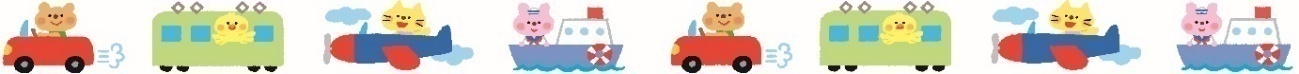 びっくりプー材料・・・紙コップ（高さ8㎝大）※紙コップには底から1㎝にストローの太さ分のあなを開ける）　　　　　　顔のパーツ（耳2つ（二枚重ねにしたもの）、鼻、目２つ）　　ビニール袋（約20×２５）輪ゴム（モール・セロテープも可）　曲がるストロー（口のあたりが蛇腹になっているもの）　　　セロテープ　　両面テープ☆作り方☆　　　　　　　　　　　　　　　　　　　　　　①　ビニール袋上部両端をつまみ輪ゴムでとめる（図①この部分が耳になります）　②　目・鼻・耳をそれぞれ両面テープで止める（出来上がり図を参考にして下さい）　③　紙コップの穴にストローを蛇腹のほうから入れる（図②）　　　　　　　　　　　　　　　　④　図１のビニール袋を紙コップに入れる⑤　③で入れたストローを④のビニール袋に入れ空気が抜けないようにストローとビニール袋をテープで止める　　（図１）　　　　　　　　　　（図２）　　　　（出来上がり図）　　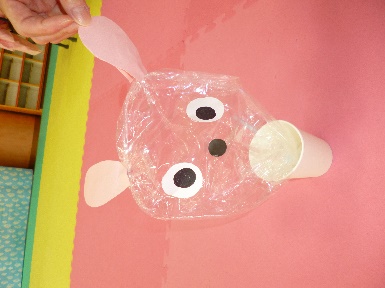 ビニール袋